Ofício / Requerimento . Identificação do Servidor interessadoIlmo Srª Eliana Alves Pereira Gomes Diretor Técnico II – CEQV - Centro de Qualidade de Vida. Nome:                                                                                                      RG:                                           CPF:                                         Data/ Nascimento:      Telefones (res.):                                                      (celular):Cargo/ Função:Email pessoal: UA/UE:                                                                                                             tel:Email da escola:Diretoria de Ensino:                                                                                       tel:SolicitaJustificativa Documentos anexos 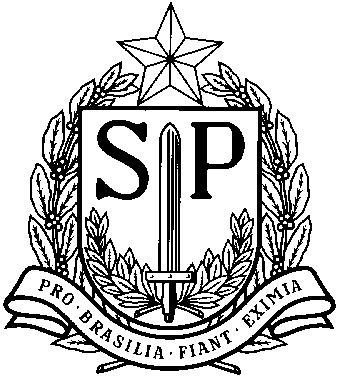 